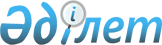 О мерах по реализации Закона Республики Казахстан от 2 июля 2013 года "О внесении изменений и дополнений в некоторые законодательные акты Республики Казахстан по вопросам реформирования автодорожной отрасли"Распоряжение Премьер-Министра Республики Казахстан от 23 июля 2013 года № 113-р

      1. Утвердить прилагаемый перечень нормативных правовых актов, принятие которых необходимо в целях реализации Закона Республики Казахстан от 2 июля 2013 года «О внесении изменений и дополнений в некоторые законодательные акты Республики Казахстан по вопросам реформирования автодорожной отрасли» (далее - перечень). 



      2. Государственным органам Республики Казахстан разработать и в установленном порядке внести на утверждение в Правительство Республики Казахстан проекты нормативных правовых актов согласно перечню.       Премьер-Министр                             С. Ахметов

Утвержден          

распоряжением Премьер-Министра

Республики Казахстан    

от 23 июля 2013 года № 113-р

                                 Перечень

      нормативных правовых актов, принятие которых необходимо в

        целях реализации Закона Республики Казахстан от 2 июля

           2013 года «О внесении изменений и дополнений в

          некоторые законодательные акты Республики Казахстан по

             вопросам реформирования автодорожной отрасли»

      Примечание: расшифровка аббревиатур:

      МТК - Министерство транспорта и коммуникаций Республики Казахстан;

      МРР - Министерство регионального развития Республики Казахстан;

      МФ - Министерство финансов Республики Казахстан;

      МЭБП - Министерство экономики и бюджетного планирования Республики Казахстан.
					© 2012. РГП на ПХВ «Институт законодательства и правовой информации Республики Казахстан» Министерства юстиции Республики Казахстан
				№ п/пНаименование нормативного правового актаФорма актаГосударственный орган, ответственный за исполнениеСрок исполнения123451.О внесении изменений и дополнений в постановление Правительства Республики Казахстан от 26 февраля 2009 года № 220 «Об утверждении Правил исполнения бюджета и его кассового обслуживания»постановление Правительства Республики КазахстанМФ,

МЭБПавгуст 2013 года2.О Национальном операторе по управлению автомобильными дорогамипостановление Правительства Республики КазахстанМТКавгуст 2013 года3.О внесении изменения в постановление Правительства Республики Казахстан от 24 июня 2011 года № 700 «Об утверждении Правил передачи республиканского имущества в доверительное управление»постановление Правительства Республики КазахстанМТКавгуст 2013 года4.О внесении изменений в постановление Правительства Республики Казахстан от 30 января 2007  года № 71 «Об утверждении Правил и условий эксплуатации платных автомобильных дорог и мостовых переходов»постановление Правительства Республики КазахстанМТКавгуст 2013 года5.О внесении изменений в постановление Правительства Республики Казахстан от 30 апреля 2013 года № 427 «Об утверждении Правил взимания в пользу концессионера или юридического лица по управлению автомобильными дорогами платы за проезд по автомобильным дорогам, переданным для организации платного проезда концессионеру или юридическому лицу по управлению автомобильными дорогами»постановление Правительства Республики КазахстанМТКавгуст 2013 года6.Об утверждении Правил, реализации и финансирования работ по строительству, реконструкции, ремонту, содержанию, диагностике, паспортизации и  инструментальному обследованию автомобильных дорог  общего пользования международного и  республиканского значенияпостановление Правительства Республики КазахстанМТК,

МРРавгуст 2013 года7.Об утверждении критериев приоритетности проектов по строительству и реконструкции автомобильных дорог общего пользования международного и республиканского значения и по строительству, реконструкции, а также капитальному и среднему ремонту автомобильных дорог областного и районного значенияпостановление Правительства Республики КазахстанМТКавгуст 2013 года8.О внесении изменений в постановление Правительства Республики Казахстан от 30 апреля 2013 года № 429 «Об использовании участка «Астана - Щучинск» км 18 + 772 - км 230 + 250 автомобильной дороги общего пользования республиканского значения I-а категории «Астана-Петропавловск» на платной основе»постановление Правительства Республики КазахстанМТКавгуст 2013 года